WONINGNOOD!De woningbouw wil het ons niet zeggen,
en volgens de gemeente is er niks aan de hand.ENQUÊTEVereniging PEL wil weten om hoeveel mensen het gaat!Je kunt ons helpen door onze enquête in te vullen. Op onze website, verenigingpel.nl staat een link naar de enquête. Invullen kost nog geen 5 minuten!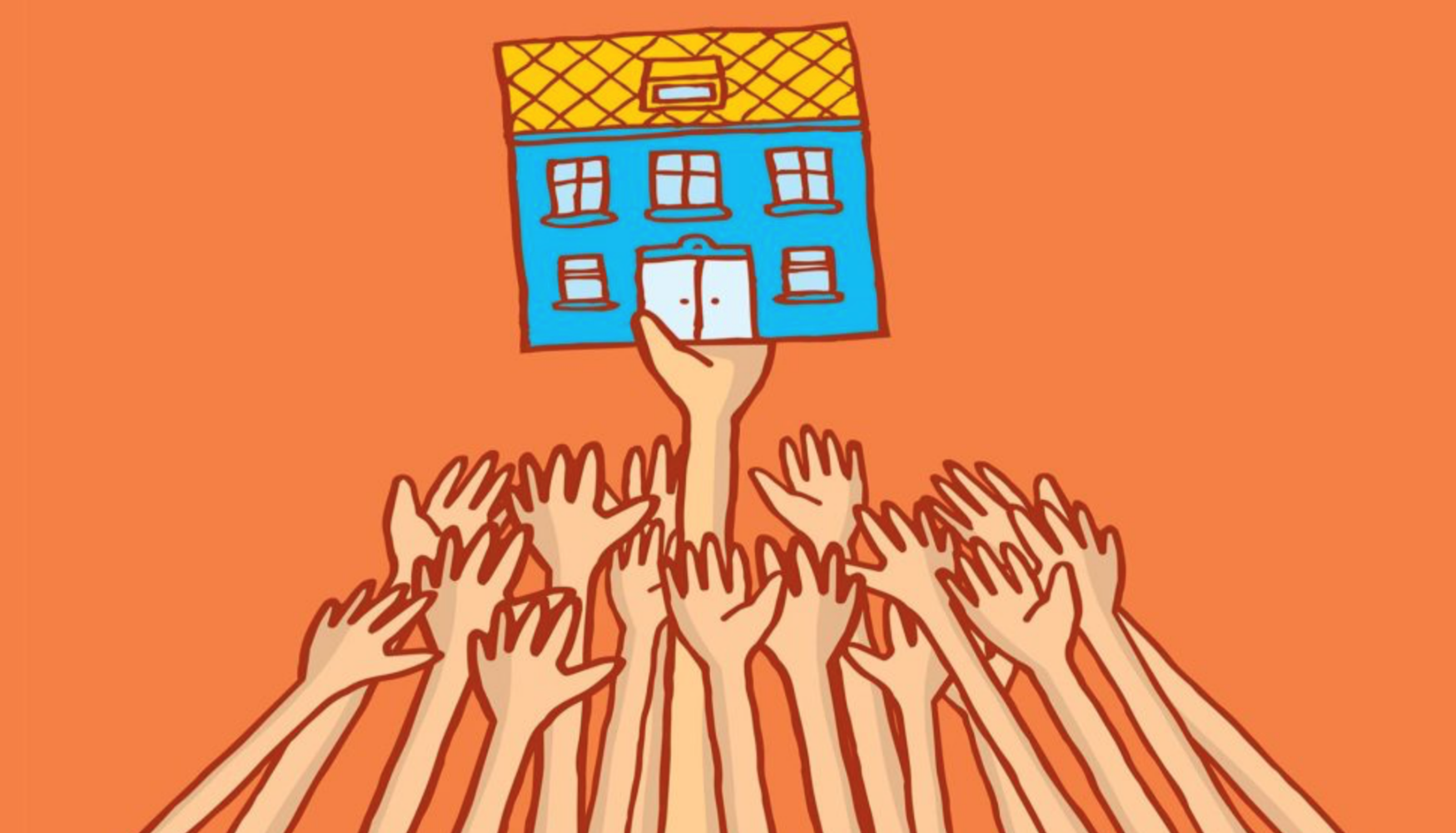 PELUitkeringszaken & Additionele werkgelegenheid & VolkshuisvestingszakenVereniging PELMarowijnestraat 8 ELeeuwardenTel. 058 2671636Email pel@verpel.demon.nl Website verenigingpel.nl